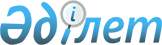 О внесении изменения в постановление Правительства Республики Казахстан от 29 ноября 2006 года № 1133 "О некоторых вопросах использования денег, выделяемых для поддержки обязательного страхования в растениеводстве"
					
			Утративший силу
			
			
		
					Постановление Правительства Республики Казахстан от 11 ноября 2013 года № 1195. Утратило силу постановлением Правительства Республики Казахстан от 29 декабря 2015 года № 1108      Сноска. Утратило силу постановлением Правительства РК от 29.12.2015 № 1108 (вводится в действие по истечении десяти календарных дней после дня его первого официального опубликования).      Правительство Республики Казахстан ПОСТАНОВЛЯЕТ:



      1. Внести в постановление Правительства Республики Казахстан от 29 ноября 2006 года № 1133 «О некоторых вопросах использования денег, выделяемых для поддержки обязательного страхования в растениеводстве» (САПП Республики Казахстан, 2006 г., № 43, ст. 475) следующее изменение:



      заголовок изложить в следующей редакции:

      «Об утверждении Правил использования денег, выделяемых для поддержки обязательного страхования в растениеводстве».



      2. Настоящее постановление вводится в действие по истечении десяти календарных дней со дня первого официального опубликования.      Премьер-Министр 

      Республики Казахстан                       С. Ахметов
					© 2012. РГП на ПХВ «Институт законодательства и правовой информации Республики Казахстан» Министерства юстиции Республики Казахстан
				